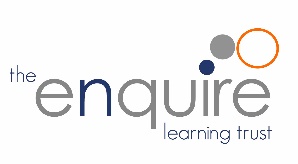 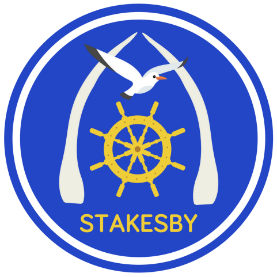 Stakesby Primary AcademyJOB DESCRIPTIONPERSON SPECIFICATIONJOB TITLE:  Higher Level Teaching Assistant (HLTA)POST:POST:Higher Level Teaching Assistant (HLTA)GRADE:	GRADE:	Point 13RESPONSIBLE TO:RESPONSIBLE TO:Principal / Senior Management Team JOB PURPOSE:To complement the professional work of teachers by taking responsibility for agreed learning activities under an agreed system of supervision.To advance pupils’ learning in a range of classroom settings, including working with individual pupils or groups and whole classes where the assigned teacher is not present, e.g. PPA time or covering short term absence. Activities involve planning, preparing and delivering learning as well as monitoring pupils, assessing, recording and reporting on pupils’ achievement, progress and development, under the direction of the class/subject teacher.To complement the professional work of teachers by taking responsibility for agreed learning activities under an agreed system of supervision.To advance pupils’ learning in a range of classroom settings, including working with individual pupils or groups and whole classes where the assigned teacher is not present, e.g. PPA time or covering short term absence. Activities involve planning, preparing and delivering learning as well as monitoring pupils, assessing, recording and reporting on pupils’ achievement, progress and development, under the direction of the class/subject teacher.ACCOUNTABILITIES / MAIN RESPONSIBILITIESACCOUNTABILITIES / MAIN RESPONSIBILITIESACCOUNTABILITIES / MAIN RESPONSIBILITIESSupporting Learning & DevelopmentCover short term teacher absence and communicate pupil work as planned by the classroom teacher and manage pupil behaviourWithin an agreed system of supervision, plan teaching and learning objectives, prepare and deliver learning activities and evaluate and adjust lessons/work plans according to pupil responses/needs Monitor, record and evaluate pupil responses to learning activities through a range of assessment and monitoring strategies against pre-determined learning objectivesInteract with pupils in ways that support the development of their ability to think and learn, and work independentlySupport the development and implementation of appropriate behaviour management strategies, to anticipate and manage behaviour constructively, promoting self-control and independenceSupport pupils in their social and emotional wellbeing, and develop and implement related social, health and physical programmesTake account of the effects of different parenting approaches, background and routines, and be involved in home school liaisonEncourage and motivate pupils to promote independence and resilience and increase self-esteemParticipate in the development, implementation and monitoring of systems relating to attendance and integration e.g. registration, truancy, pastoral systems etc.Accompany or act as a group leader on educational visits, sporting events and other activities outside of the classroom, supervising the pupilsProvide supervision during breaks as required (part of a rota system)Cover short term teacher absence and communicate pupil work as planned by the classroom teacher and manage pupil behaviourWithin an agreed system of supervision, plan teaching and learning objectives, prepare and deliver learning activities and evaluate and adjust lessons/work plans according to pupil responses/needs Monitor, record and evaluate pupil responses to learning activities through a range of assessment and monitoring strategies against pre-determined learning objectivesInteract with pupils in ways that support the development of their ability to think and learn, and work independentlySupport the development and implementation of appropriate behaviour management strategies, to anticipate and manage behaviour constructively, promoting self-control and independenceSupport pupils in their social and emotional wellbeing, and develop and implement related social, health and physical programmesTake account of the effects of different parenting approaches, background and routines, and be involved in home school liaisonEncourage and motivate pupils to promote independence and resilience and increase self-esteemParticipate in the development, implementation and monitoring of systems relating to attendance and integration e.g. registration, truancy, pastoral systems etc.Accompany or act as a group leader on educational visits, sporting events and other activities outside of the classroom, supervising the pupilsProvide supervision during breaks as required (part of a rota system)Communication Establish constructive and respectful relationships with parents/carers, exchange appropriate information, facilitate their support for their child’s attendance, access and learning and support home to school and community links.Play an appropriate part in establishing effective relationships and communicate with other agencies/professionals, in liaison with the teacher, to support achievement and progress of pupilsEstablish constructive and respectful relationships with parents/carers, exchange appropriate information, facilitate their support for their child’s attendance, access and learning and support home to school and community links.Play an appropriate part in establishing effective relationships and communicate with other agencies/professionals, in liaison with the teacher, to support achievement and progress of pupilsSharing InformationProvide objective and accurate feedback and reports on pupil attainment, progress and other matters, ensuring the availability of appropriate evidenceParticipate in meetings with other staff, external professionals, and parents, regarding pupils, in a support capacity to the teacher, who will normally lead on such mattersPay due regard to professional boundaries, maintaining appropriate levels of confidentialityParticipate in staff meetings and training days.Share information about pupils with teachers and other professionals as requiredProvide objective and accurate feedback and reports on pupil attainment, progress and other matters, ensuring the availability of appropriate evidenceParticipate in meetings with other staff, external professionals, and parents, regarding pupils, in a support capacity to the teacher, who will normally lead on such mattersPay due regard to professional boundaries, maintaining appropriate levels of confidentialityParticipate in staff meetings and training days.Share information about pupils with teachers and other professionals as requiredSafeguarding and Promoting the Welfare of Children/Young PeopleAssist pupils with personal hygiene, and welfare, including physical and medical needs, whilst encouraging independenceBe responsible for promoting and safeguarding the welfare of pupils that you are responsible for and come into contact with, reporting concerns as appropriateAssist pupils with personal hygiene, and welfare, including physical and medical needs, whilst encouraging independenceBe responsible for promoting and safeguarding the welfare of pupils that you are responsible for and come into contact with, reporting concerns as appropriateAdministration/OtherOrganise and manage an appropriate learning environment and resourcesCo-ordinate the activities of students entering the school for the purpose of work experience/work placementsSupport the use of ICT to advance pupils’ learning and use common ICT tools for own and pupils’ learningAssist with administrative support e.g. dealing with correspondence, compilation/analysis, reporting on attendance, exclusions etc., making phone callsSupervise and provide access arrangements for pupils sitting internal and external examinations, ensuring that examinations comply with Examination Board RegulationsUnder the guidance and supervision of a class teacher be responsible for marking the register or being a form tutorParticipate in training and appraisal Organise and manage an appropriate learning environment and resourcesCo-ordinate the activities of students entering the school for the purpose of work experience/work placementsSupport the use of ICT to advance pupils’ learning and use common ICT tools for own and pupils’ learningAssist with administrative support e.g. dealing with correspondence, compilation/analysis, reporting on attendance, exclusions etc., making phone callsSupervise and provide access arrangements for pupils sitting internal and external examinations, ensuring that examinations comply with Examination Board RegulationsUnder the guidance and supervision of a class teacher be responsible for marking the register or being a form tutorParticipate in training and appraisal Data ProtectionTo comply with the Trust’s policies and supporting documentation in relation to Information Governance this includes Data Protection, Information Security and ConfidentialityTo comply with the Trust’s policies and supporting documentation in relation to Information Governance this includes Data Protection, Information Security and ConfidentialityHealth & Safety Be aware of and implement your health and safety responsibilities as an employee and where appropriate any additional specialist or managerial health and safety responsibilities as defined in the Health and Safety policy and procedure Work with colleagues and others to maintain health, safety and welfare within the working environmentBe aware of and implement your health and safety responsibilities as an employee and where appropriate any additional specialist or managerial health and safety responsibilities as defined in the Health and Safety policy and procedure Work with colleagues and others to maintain health, safety and welfare within the working environmentEqualitiesPromote inclusion and acceptance of all pupilsEnsure services are delivered in accordance with the aims of the equality Policy StatementDevelop own and team members understanding of equality issuesPromote inclusion and acceptance of all pupilsEnsure services are delivered in accordance with the aims of the equality Policy StatementDevelop own and team members understanding of equality issuesFlexibilityThe Enquire Learning Trust provides front line services, which recognises the need to respond flexibly to changing demands and circumstances.  Whilst this job outline provides a summary of the post, this may need to be adapted or adjusted to meet changing circumstances. Such changes would be commensurate with the grading of the post and would be subject to consultation.  All staff are required to comply with Trust Policies and ProceduresThe Enquire Learning Trust provides front line services, which recognises the need to respond flexibly to changing demands and circumstances.  Whilst this job outline provides a summary of the post, this may need to be adapted or adjusted to meet changing circumstances. Such changes would be commensurate with the grading of the post and would be subject to consultation.  All staff are required to comply with Trust Policies and ProceduresCustomer ServiceThe Trust requires a commitment to equity of access and outcomes, this will include due regard to equality, diversity, dignity, respect and human rights and working with others to keep vulnerable people safe from abuse and mistreatmentThe Trust requires that staff offer the best level of service to their customers and behave in a way that gives them confidence.  Customers will be treated as individuals, with respect for their diversity, culture and valuesThe Trust requires a commitment to equity of access and outcomes, this will include due regard to equality, diversity, dignity, respect and human rights and working with others to keep vulnerable people safe from abuse and mistreatmentThe Trust requires that staff offer the best level of service to their customers and behave in a way that gives them confidence.  Customers will be treated as individuals, with respect for their diversity, culture and valuesEssential upon appointmentDesirable on appointment (if not attained, development may be provided for successful candidate)KnowledgeGood understanding of child/young people’s development and learning processesUnderstanding of individual children and young peoples’ needsAn understanding that children/Young people have differing needs and knowledge of inclusive practiceKnowledge of Behaviour Management techniques Knowledge of Child Protection and Health & Safety legislations and proceduresExperienceSignificant experience of working with children in an education settingExperience of delivering evidence based interventions that accelerate learningExperience in a relevant specialism e.g. Art/Music/SportOccupational SkillsDemonstrable ICT skills and ability to use them as part of the learning process, or, the ability to develop ICT skills in a reasonable timeframe  Good written and verbal communication skills: able to communicate effectively and build good relationships with all teachers, children, young people, families and carersQualificationsLevel 2 numeracy & literacy qualification or equivalentHLTA status or QTS **** It is essential that Higher Level Teaching Assistants are assessed against and meet the HLTA standards, or have Qualified Teacher Status to enable them to deliver teaching and learning activities to a whole classAppropriate first aid trainingRelevant NVQ level 4 or foundation degreePersonal QualitiesDemonstrable interpersonal skillsAbility to work successfully in a teamAble to exercise discretion and judgementConfidentialityFlexibilityCreativity Other RequirementsTo be committed to the school’s policies and ethosTo be committed to Continuing Professional Development  Motivation to work with children and young peopleAbility to form and maintain appropriate relationships and personal boundaries with children and young peopleEmotional resilience in working with challenging behaviours and attitudes Ability to use authority and maintaining disciplineEnhanced DBSThe ability to converse at ease with customers and provide advice in accurate spoken English is essential for the post